1.1 BiomesBiological HierarchiesLife can be studied at many different levels:1. Biosphere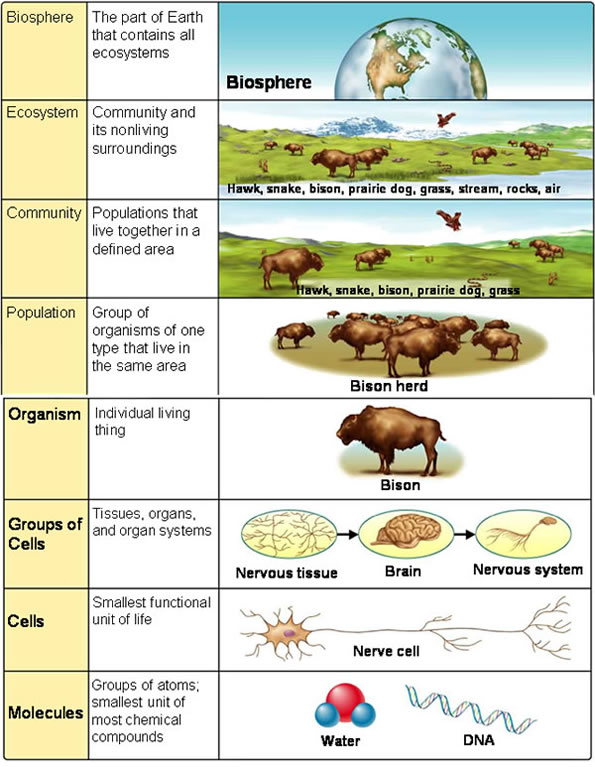 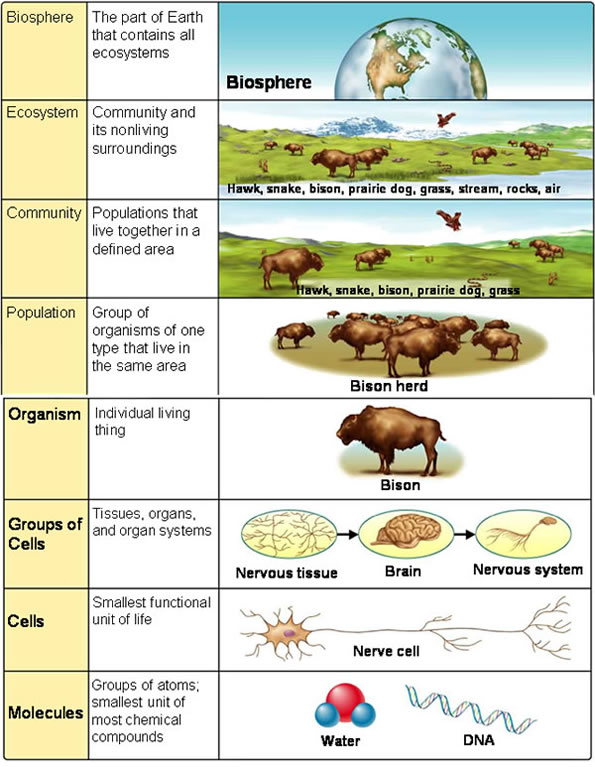 2.   3.  4.  5.  6.  7.  8. Organ System9. Organ10. Tissue11. Cell12. Organelle13. Molecule14. AtomComponents of an Ecosystem-every ecosystem has living and non-living components-biotic (e.g. plants, animals, fungi, and bacteria)-abiotic (e.g. sunlight, soil, moisture, temperature)Factors That Influence BiomesThe two most important abiotic factors that influence the characteristics and distribution of biomes are1)  2) The following factors determine temperature and precipitation:1)  _______________– distance measured in degrees north or                                                     south from the equator2) ________________ (altitude) – the height of a land mass above                                                        sea level3) ________________ – transport water and heat around the world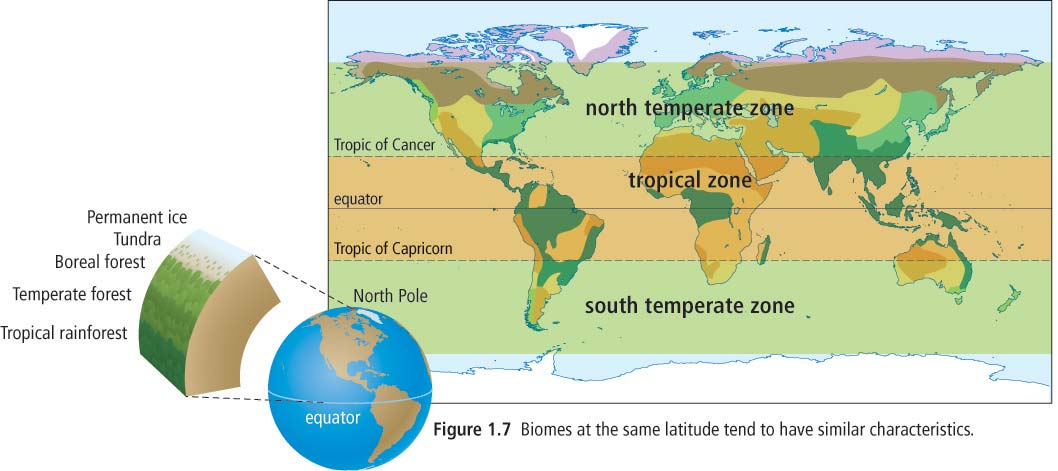 Climatographs-the average __________________________________________________________________________________is called climate (e.g. coastal B.C. has a mild climate = cool and wet)-a climatograph is a _____________________________________ It shows average temperature and average precipitation for each month.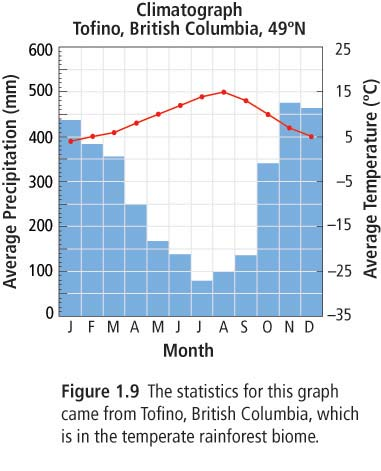 Set-up of Climatographx-axis: monthy-axis (right): average temperature (C) (best fit, line graph)y-axis (left): average precipitation (mm) (bar graph)Adaptations-adaptations are _____________________ that enable organisms to better _________________________________________.There are three types of adaptations:______________________  Adaptation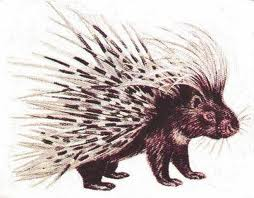 (e.g. the quills of a porcupine) ______________________  Adaptation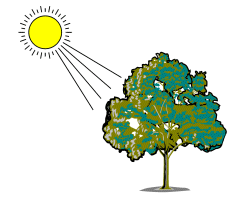 (e.g. photosynthesis in plants)______________________  Adaptation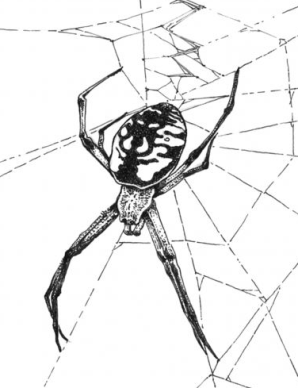 (e.g. a spider builds a web) Biome characteristicsA biome is a region with similar biotic and abiotic components. There are 8 terrestrial biomes:  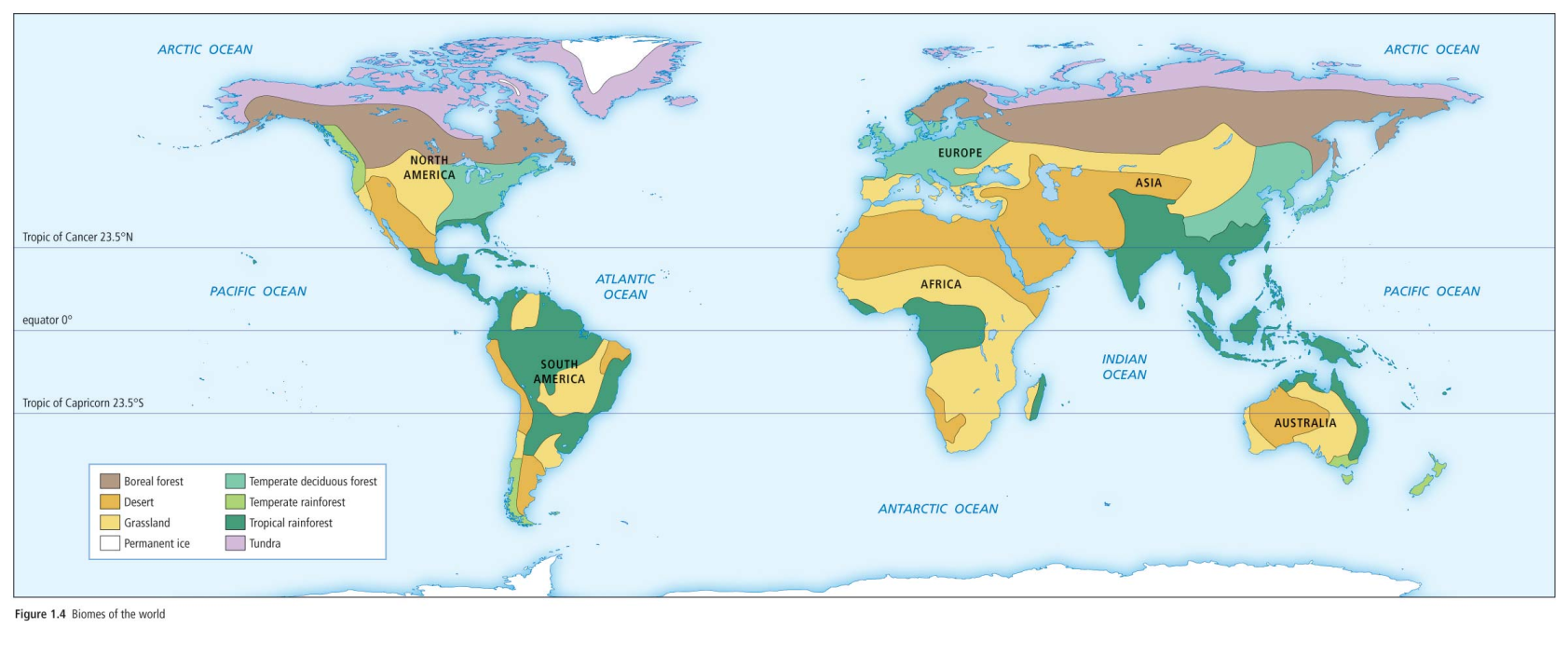 1.2 EcosystemsEcosystems-an __________________ is a __________________________. 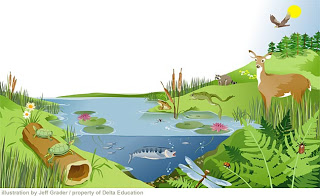 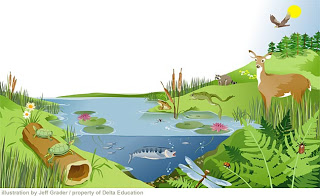 (e.g. old growth forest ecosystem, pond ecosystem, beach ecosystem, dune ecosystem, etc.)-____________________________________ is called a habitat (e.g. phytoplankton live in the sunlit zone of the ocean)-_____________________________________ is called a niche. (e.g. phytoplankton photosynthesize and are food for zooplankton and small fish)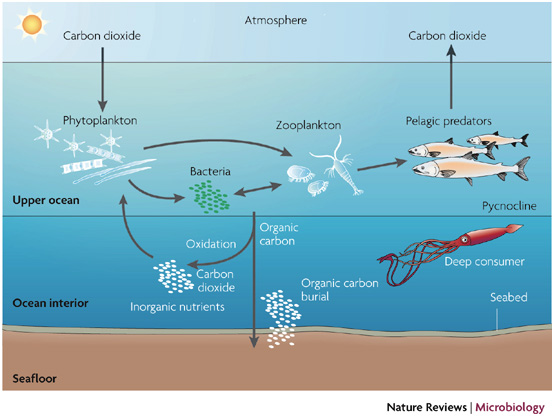 -interactions within ecosystems can be either abiotic or biotic.Abiotic interactions Organisms have five basic abiotic interactions:1) ________________– plants and animals require O2 for cellular respiration 2) ________________ – cells are approximately 90% water3) ________________ – all plants and animals require nutrients for life  4) ________________ – plants require light for photosynthesis5) ________________ – soil provides nutrients and habitat for many organismsBiotic interactionsThere are four basic types of biotic interactions:1) Symbiotic relationship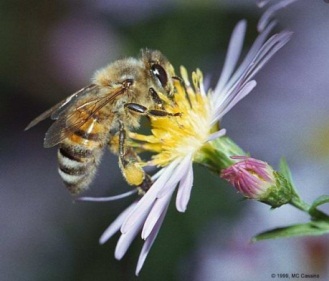 _________________________________________(i) Mutualism ______________________________________(e.g. bees gathering nectar from a flower)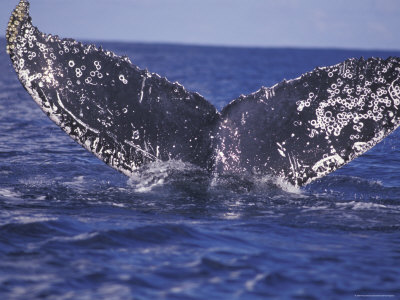 (ii) Commensalism ______________________________________(e.g. barnacles living on a whale)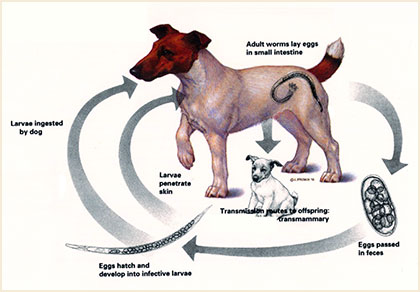 (iii) Parasitism 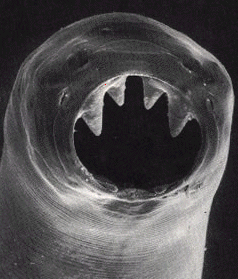 ______________________________________(e.g. hookworms living in a dog) 2) Competition ________________________________________________________________________________________________________________________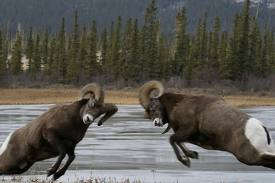 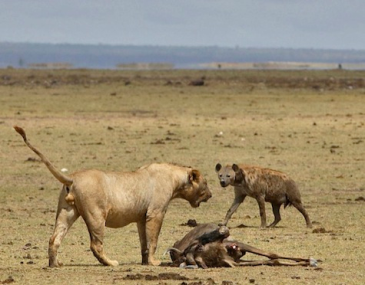 e.g. rams compete for territory by butting heads, lions and hyenas fight over food3) Predation ____________________________________________________________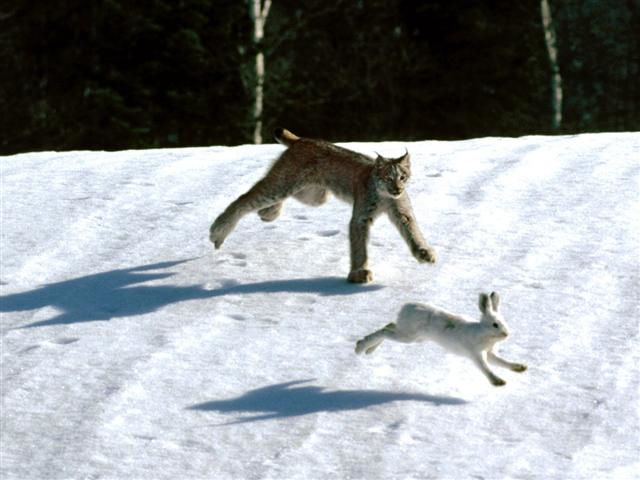 e.g. snowshoe hare are prey for lynx4) Mimicry ________________________________________________________________________________________________________________________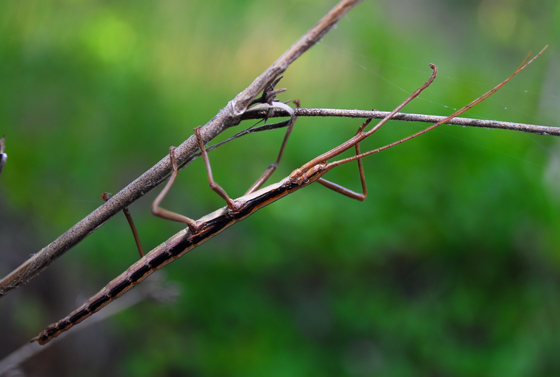 e.g. stickbugs look like twigsFactorEffect on temperatureEffect on precipitationlatitude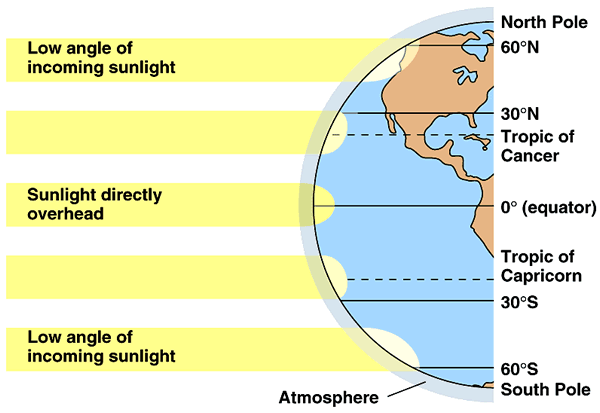 -equatorial regions are warmer because ____________________________________________________________________-regions farther from the equator are cooler because ____________________________________________________________________-equatorial regions receive more rain because ___________________________________________________-polar regions receive less precipitation because ____________________________________________________________________-temperate regions experience seasonal rainfall patterns  elevation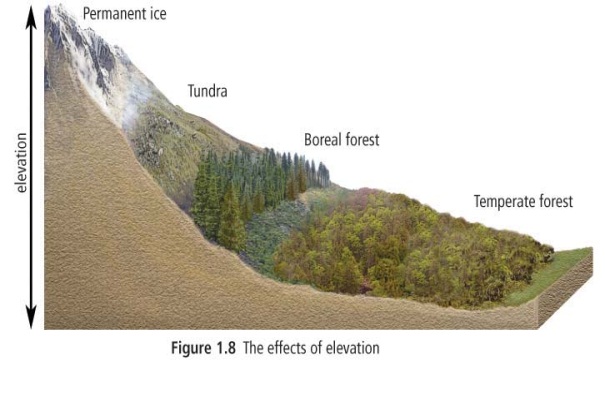 -temperature decreases with increasing elevation because ____________________________________________________________________-windward sides of mountains receive precipitation because the air rises and cools-leeward sides of mountains are dry because __________________________________ocean currents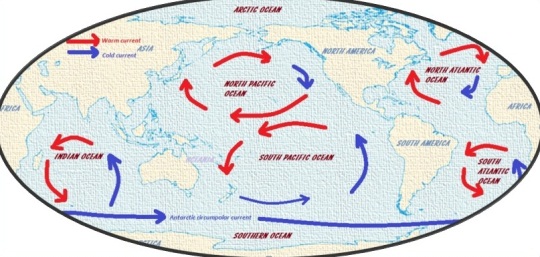 -e.g. warm currents in the Pacific Ocean bring heat energy to the coast of BC,______________________________________________________________________________________________________MonthAveragePrecipitation(mm)AverageTemperature(C)J4364F3825M3556A2498M16510J13812J7714A9415S13413O34010N4757D46251) Tundra	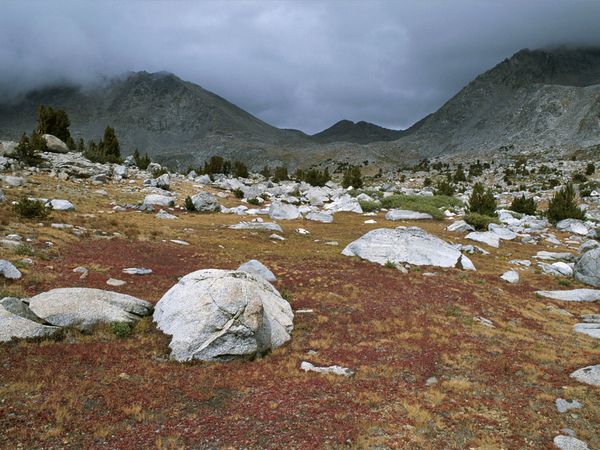 ______________________________________  ________________________________________________________________________________________________________________________________________________________2) Boreal Forest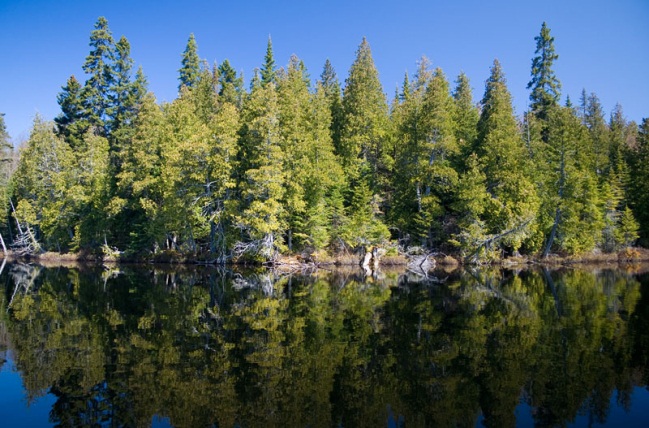 ______________________________________  ________________________________________________________________________________________________________________________________________________________3) Temperate Deciduous Forest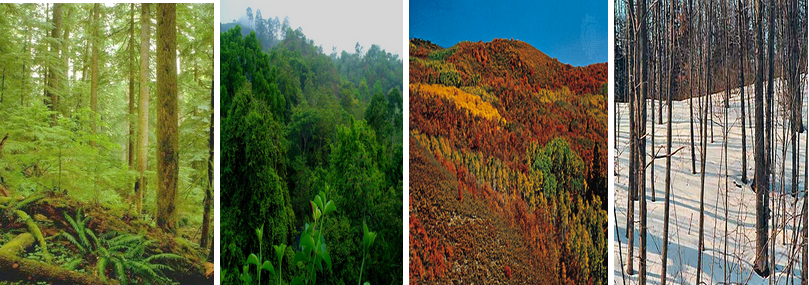 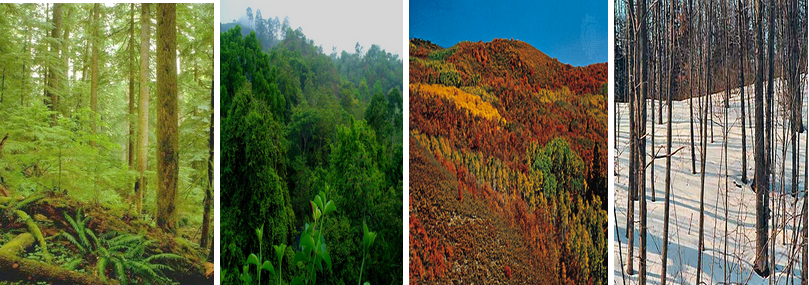 ______________________________________  __________________________________________________________________________________________________________________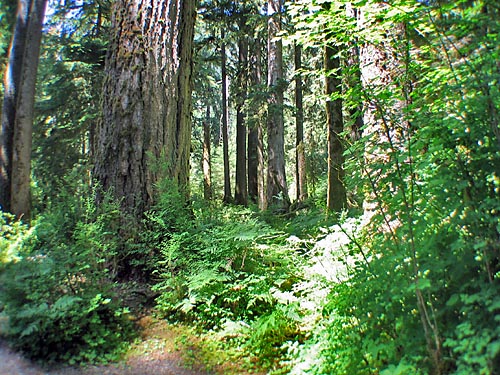 4) Temperate Rainforest______________________________________  ________________________________________________________________________________________________________________________________________________________5) Grassland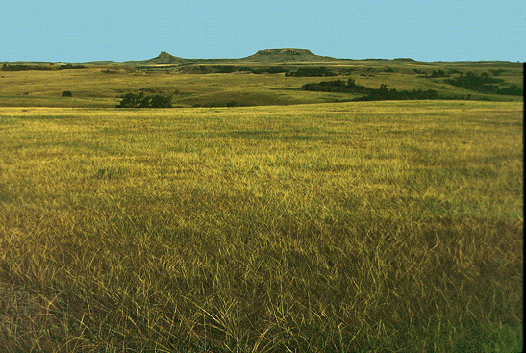 ______________________________________  ________________________________________________________________________________________________________________________________________________________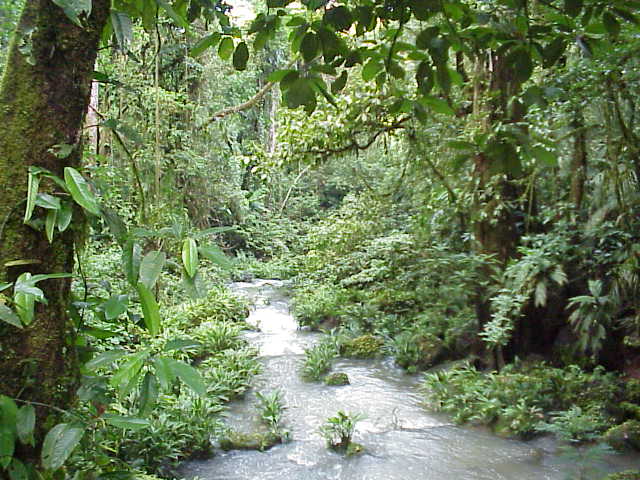 6) Tropical Rainforest______________________________________  ________________________________________________________________________________________________________________________________________________________7) Desert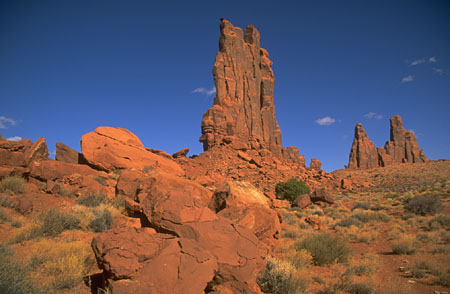 ______________________________________  ________________________________________________________________________________________________________________________________________________________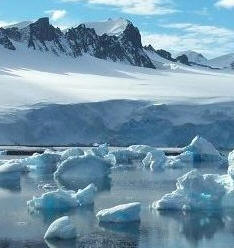 8) Permanent Ice______________________________________  ________________________________________________________________________________________________________________________________________________________